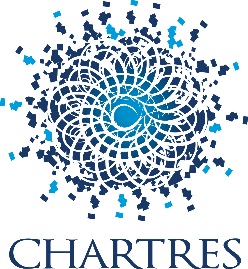 Direction des Ressources HumainesService Emploi et FormationChartres, le 19 Novembre 2020Un poste d’agent social Multi-Accueil Collectif la Ronde enfantineA temps non complet 50 %est à pourvoir à la Direction  Enfance et Education (Catégorie C, cadre d’emplois des Agents sociaux ou contractuels)L’agent accueille au quotidien l’enfant et sa famille en respectant leur individualité, veille et contribue au bien-être, au développement harmonieux, physique et psychologique de l’enfant, à son éveil, en tenant compte des attentes des parents. Il / Elle maintient les locaux en état de propreté, prépare puis distribue les repas en respectant le plan de nettoyage et de désinfection, les bonnes pratiques et la méthode HACCP.MISSIONS : Accueillir les familles et accompagner les enfants dans leur journée à la crèche en tenant compte de leurs besoins et leur rythme de vie :Veiller et contribuer au bien-être, à la sécurité, au développement harmonieux physique et psychologique du jeune enfant,Participer aux soins d’hygiène dans le respect des protocoles,Recevoir les parents en sachant assurer les transmissions nécessaires,Encourager les acquisitions dans le respect des compétences de chaque enfant au travers de la vie quotidienne et des jeux,Participer aux activités internes et externes planifiées par l’établissement,Suivre les évolutions en matière de pédagogie, de psychologie et d’éveil du jeune enfant et se former.Maintenir les locaux en état de propreté et préparer puis distribuer les repas en respectant le plan de nettoyage et de désinfection, les bonnes pratiques et la méthode HACCP :En fonction du planning établi, assurer l’entretien des locaux de l’établissement et un environnement sain,Assurer le rangement, le nettoyage et le stockage du matériel utilisé,Contrôler l’approvisionnement en matériels et produits et gérer les stocks,Réceptionner, contrôler, stocker et remettre en température les plats conformément aux protocoles en vigueur,Préparer et présenter les repas pour chaque section, puis les goûters,Assurer le nettoyage de la vaisselle et l’entretien des espaces cuisine et plonge,Gérer le roulement du linge et tenir à jour le stock,Veiller au bon état du matériel et signaler les éléments défectueux.Participer à la vie de l’établissement et du service :Assurer la bonne communication au sein de l’équipe en section et plus globalement au sein de la structure,Participer aux réunions d’équipe 2 à 3 fois par an, et accueillir les stagiaires,Participer par roulement aux commissions de menus, aux réunions de développement de l’enfant,Participer aux ateliers parents-enfants et temps festifs, sorties de l’établissement et/ou projets de service,Participer aux journées pédagogiques.COMPETENCES :Connaissances des principales étapes du développement psychomoteur et psychoaffectif de l’enfant, des besoins fondamentaux de l’enfant (éveil, sommeil, soins, équilibre alimentaire),Maîtrise des règles d’hygiène et de sécurité,Connaissances des droits et devoirs des professionnels de la Fonction Publique Territoriale,Savoir aménager l’espace et accueillir des enfants âgés de 10 semaines à 4 ans, repérer les besoins de l’enfant et adapter ses actions, proposer des activités d’éveil adaptées aux compétences de l’enfant accueilli,Être à l’écoute, observer et transmettre (transmissions orales et écrites),Savoir communiquer avec un langage professionnel, prendre des initiatives,Respecter la discrétion et le secret professionnel,Savoir faire face à une situation d’urgence,Etre rigoureux, patient, avoir le sens du relationnel et du contact humain,Respecter la juste distance avec les enfants, les familles et les collègues,Savoir travailler en équipe et se rendre disponible en fonction des besoins du Service,Être capable de maîtriser ses émotions.CONDITIONS D’EXERCICE DU POSTE :Contraintes horaires : Le planning de travail est variable sur l’amplitude horaire de la crèche de 6h30 à 19h15, du lundi au vendredi. Participation aux activités planifiées par la crèche. Réunions ou manifestations organisées en dehors des horaires d’ouverture de l’établissement.Déplacements :  Déplacements à pied, minibus du Service Petite Enfance, bus de ville, véhicule personnel (permis B souhaité).Si ce poste vous intéresse, merci de faire parvenir votre candidature (lettre de motivation et CV) à Chartres Métropole  - Direction des Ressources Humaines, Hôtel de Ville - Place des Halles, 28000 CHARTRES, ou par mail : recrutement@agglo-ville.chartres.fr, avant le 20 décembre 2020.